03.04.2017.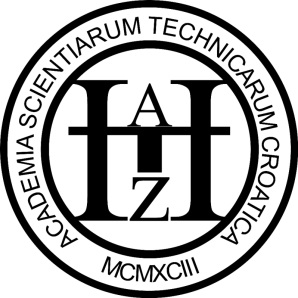 AKADEMIJA TEHNIČKIH ZNANOSTI HRVATSKE – HATZKačićeva 2810 000 ZagrebINTERNI NATJEČAJZA IZBOR NOVE UPRAVE AKADEMIJE TEHNIČKIH ZNANOSTI HRVATSKEU MANDATU 2017-2021.Akademija tehničkih znanosti Hrvatske, prema odredbama čl. 25 i 33 Statuta Akademije i odluci sa 16. sjednice Predsjedništva Akademije, održane 27. veljače 2017., raspisuje redoviti Interni natječaj za izbor nove Uprave Akademije (predsjednika Akademije, dva dopredsjednika i glavnog tajnika Akademije) za razdoblje 2017-2021. godine (01.07.2017. – 30.06.2021.).Kandidati se kandidiraju u četveročlanim timovima koji se sastoje od: jednog (1) kandidata za predsjednika Akademije (nositelj liste), dva (2) kandidata za dva dopredsjednika Akademije i jednog (1) kandidata za glavnog tajnika Akademije. Kandidirati se mogu kandidati oba spola, a funkcije za koje se kandidiraju (predsjednik, dopredsjednici, glavni tajnik Akademije), koji su navedeni u muškom gramatičkom rodu, odnose se na kandidate oba spola.Timove predvode kandidati za predsjednika Akademije, a svi članovi timova moraju biti u statusu člana Akademije u smislu čl. 17 Statuta (redoviti članovi). Timovi trebaju dati cjeloviti proaktivan program koji daje jasne odrednice:  povećanja znanstveno–tehnološkog utjecaja i prepoznatljivosti Akademije u HR kao i ERA te pozicioniranje i operacionalizaciju HATZ-a unutar HR institucija;međunarodne suradnje Akademije kao članice CAETS-a i Euro-CASE-a, kao i sudjelovanja Akademije kao članice Euro-CASE-a na Projektu SAPEA;strateškog programa i realizacijskog plana;model mobilizacije članstva;načine povećanja učinkovitosti trošenja EU fondova te možebitni prijedlog konkretnog strukturnog projekta;program s jasno definiranom projektnom orijentacijom i financijskim učinkom,djelotvornost u povećanju etičnosti i moralnog integriteta u inženjerskoj struci i društvu.Svi članovi timova moraju se upoznati sa Statutom i ostalim normativnim aktima te strukturom i načinom rada Akademije.U prijavi treba priložiti:a.       kratke životopise svih članova tima (format Europass CV);b.       cjeloviti program rada za naredno razdoblje od četiri godine (sa stavkama od 1 do 7 te po želji dodatnim stavkama);c.       razradu financijskog plana i održivosti razvoja;d.      potpisanu suglasnost svih članova tima za sudjelovanje na Internom natječaju.Prijave se podnose u tiskanom i elektroničkom formatu (obvezno na CD-u, a ne elektroničkom poštom!), osobnom dostavom u Dom HATZ-a ili preporučenom poštom, u zatvorenoj omotnici na adresu: Akademija tehničkih znanosti Hrvatske – HATZ, Kačićeva 28, p.p. 59, 10001 Zagreb, s napomenom “Za Interni natječaj za novu Upravu HATZ-a – Ne otvarati!”Natječaj započinje (uključivo) 3. travnja 2017. i traje do (uključivo) 21. travnja 2017. (datum žiga pošte).Prijave koje nisu u skladu s propozicijama Internog natječaja isključit će se iz natječajnog postupka.Povjerenstvo za pripremu i provođenje izbora u AkademijiNa osnovi čl. 27 Statuta predsjednik Akademije imenovao je Povjerenstvo za pripremu i provođenje izbora u Akademiji (u sastavu: prof. dr. sc. Karolj Skala, predsjednik, prof. dr. sc. Milena Mandić, članica i prof. dr. sc. Mario Cifrek, član), koje će voditi postupak pripreme i izbora novog rukovodstva koje u sljedećem razdoblju 2017-2021. treba voditi aktivnosti i ostvarivati program Akademije. Povjerenstvo prihvaća zaključke i kriterije koje je uspostavilo Povjerenstvo za izbor nove Uprave Akademije u prethodnom mandatu (2013-2017.), na sjednici prethodnog Povjerenstva održanoj 20. ožujka 2013. Polazište za pripremu programa rada i financijskog plana za mandat 2017-2021.S obzirom na okolnosti i trenutak u kojem se nalazi Akademija, Hrvatska i EU, stvorena je sveobuhvatna strateška slika i novonastale odrednice o kojima bi trebalo voditi računa u prijedlogu programa rada Akademije u razdoblju 2017-2021.Konstatirano je da je Akademija od svog osnutka do danas odigrala zapaženu ulogu u tehničkim i biotehničkim znanostima te njihovom utjecaju na razvoj gospodarstva RH u cjelini.Djelovanje u pogledu prepoznavanja i implementacije hrvatskih strateških razvojnih odrednica te pozicioniranje u EU treba pojačavati i staviti u temeljne zadaće Akademije.Treba razviti prije svega jasnu viziju strategije razvoja RH, a potom model financiranja u novonastalim okolnostima. Istovremeno mora se oblikovati kompatibilni i komplementarni sklad sa EU strateškim dokumentima s obzirom da će novo rukovodstvo nastaviti djelovati u uvjetima hrvatskog članstva u EU, koje je započelo 1. srpnja 2013., istovremeno s početkom mandata aktualne Uprave, čiji mandat istječe 30. lipnja 2017. S obzirom da je Hrvatska prije četiri godine pristupila Europskom istraživačkom prostoru (ERA) i europskom tržištu, došlo je do povećanja mobilnosti intelektualnog kapitala, a otvoreni su i novi modeli iskoraka i razvojnog prosperiteta. U tom pogledu se prepoznaju strukturni, kohezijski i drugi razvojni fondovi kao i novi okvirni program Horizon 2020 u kojemu se pružaju novi investicijski i financijski ciklusi za razvoj znanstvene infrastrukture ali i za financiranje znanstvenih projekata u novim okolnostima i s velikim izazovima.Akademija mora nastaviti voditi proaktivnu politiku i zadaću da s jasnim strateškim programom sudjeluje i maksimalno usmjerava procese u okruženju EU i njenim razvojnim uvjetima. Potrebno je u tom pogledu osim strateškog programa osmisliti i model mobilizacije svekolikog članstva Akademije koje predstavlja veliku integraciju intelektualnog kapitala u tehničkim znanostima u Hrvatskoj. Taj model treba omogućiti oplodnju i nove mogućnosti razvojnog prosperiteta preko značajnih strukturnih i okvirnih EU fondova. Treba djelovati na organizirani način da se dodatno i značajno poveća apsorpcijski kapacitet Hrvatske glede EU fondova. U svim tim aktivnostima treba pozicionirati tehničke znanosti i inženjerske tehnologije u Hrvatskoj u interesu struke i razvoju društva u cjelini.Kandidati trebaju posebnu pozornost posvetiti međunarodnoj suradnji HATZ-a i njenim aktivnostima kao članice CAETS-a (International Council of Academies of Engineering and Technological Sciences, Williamsburg, Virginia, SAD) i Euro-CASE-a (European Council of Academies of Applied Sciences, Technologies and Engineering, Pariz, Francuska, EU), kao i sudjelovanje HATZ-a kao članice Euro-CASE-a na Projektu SAPEA (Science Advice for Policy by European Academies).Smatramo da treba obratiti posebnu pozornost kod financijskog plana i da treba stvoriti uvjete da Akademija ne živi od donacija i članarine nego i od prihoda koji će se moći ostvariti u novonastalim okolnostima preko proaktivne projektne orijentacije u području tehničkih znanosti i novih tehnologija. U tom pogledu nam se pružaju velike mogućnosti u tehničkim i biotehničkim znanostima za koje su predviđena značajna sredstva u EU fondovima. Tu se ostvaraju mogućnosti provedbe projekata preko Centara Akademije. Sve to podrazumijeva najvišu etičku i moralnu razinu svih aktivnosti.Vodeći računa o gore iznesenom Povjerenstvo je odredilo kriterije prema kojima želi iskazati načelne odrednice Internog natječaja za izbor novog rukovodstva Akademije.Povjerenstvo poziva članove Akademije da prepoznaju spremnost i odanost trenutku te da se oblikovanjem prijedloga i programa u formi timova prijave na Natječaj.Članovi Povjerenstva nastojat će provesti postupak na najbolji mogući način te stoje na raspolaganju za moguća pojašnjenja ili pitanja.Prof. dr. sc. Karolj Skala,Predsjednik Povjerenstva za pripremu i provođenje izbora u Akademiji